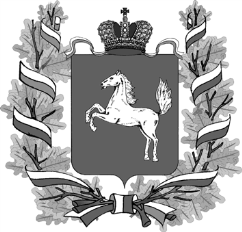 ДЕПАРТАМЕНТ ОБЩЕГО ОБРАЗОВАНИЯТОМСКОЙ ОБЛАСТИРАСПОРЯЖЕНИЕТомскО проведении регионального конкурса «Методист года - 2018»		В соответствии с планом работы Департамента общего образования Томской области на 2018 год, государственным заданием Областного государственного бюджетного учреждения дополнительного профессионального образования «Томский областной институт повышения квалификации и переподготовки работников образования» (далее - ТОИПКРО) на 2018 год:Провести в период с 13 апреля по 31 мая 2018 года региональный конкурс «Методист года» (далее - Конкурс).2. Утвердить Положение о проведении Конкурса (приложение 1).3. Утвердить состав организационного комитета по подготовке и проведению Конкурса (приложение 2).4. Ректору ТОИПКРО (О.М. Замятина) обеспечить организационное, информационное, методическое, аналитическое сопровождение Конкурса.5. Руководителям органов местного самоуправления, осуществляющим управление в сфере общего образования, обеспечить организационно-методические условия для участия в Конкурсе.6. Контроль за исполнением настоящего распоряжения возложить на Е.В. Степанова, председателя комитета общего образования Департамента общего образования Томской области.И.о.начальника Департамента                                                                        Е.В. ВторинаЕвгений Валерьевич Степанов 8 (3822) 51 49 61evs@obluo.tomsk.gov.ruОксана Михайловна Замятина8 (3822) 55 79 89 toipkro@edu.tomsk.ruПриложение 1к распоряжениюДепартамента общего образования№334-р от 13.04.2018Положениео проведении регионального конкурса «Методист года - 2018» в Томской областиОбщие положенияНастоящее положение о проведении регионального Конкурса «Методист года - 2018» в Томской области (далее - Положение, Конкурс) определяет модель и структуру Конкурса, определяет место, сроки, требования к составу участников и жюри Конкурса, представлению материалов, конкурсные мероприятия, включая отбор лауреатов и победителя Конкурса, а также финансирование Конкурса.Учредителями Конкурса являются Департамент общего образования Томской области, Областное государственное бюджетное учреждение дополнительного профессионального образования «Томский областной институт повышения квалификации и переподготовки работников образования» (далее ТОИПКРО).Конкурс направлен на развитие творческой деятельности педагогических работников по обновлению содержания образования с учётом Федерального закона Российской Федерации от 29 декабря 2012 г. № 273-ФЗ «Об образовании в Российской Федерации», федеральных государственных образовательных стандартов начального и основного общего образования (далее — ФГОС), поддержку инновационных технологий в организации образовательной деятельности, рост профессионального мастерства методических работников, утверждение приоритетов образования в обществе.ТОИПКРО обеспечивает организационное, информационное, методическое, аналитическое сопровождение Конкурса. Конкурс проводится ежегодно. Сроки проведения Конкурса: 13 апреля – 31 мая  2018 г. Девиз Конкурса «Опыт. Мастерство. Признание» определяет концепцию всех конкурсных заданий и отражает приоритетные задачи современного образования: непрерывный, профессиональный и личностный рост методиста, трансляцию лучших образцов методической практики, пропаганду инновационных идей и достижений.2. Участники Конкурса2.1. Участниками Конкурса являются методисты, координаторы по методической и научно-методической работе, заместители руководителей образовательных организаций, руководители методических объединений, учителя(в случае координации методической деятельности), педагоги дополнительного образования(в случае координации методической деятельности), учебно-методические обьединения, методические обьединения, методические службы образовательных организаций, муниципальные методические службы . 2.2. На Конкурс делегируются не более 3 кандидатур от образовательной организации любого типа; не более двух учебно-методических обьединений любого типа от образовательной организации или методической службы любого типа.3. Представление материалов участников Конкурса3.1.Для участия в Конкурсе необходимы следующие материалы:- заявление кандидата или руководителя методического обьединения на участие в Конкурсе по образцу (форма 1 прилагается);- информационная карта участника или методического  обьединения (форма 2 прилагается);- согласие кандидата (всех членов методического обьединения) на обработку персональных данных (форма 3 прилагается).3.2. Прием материалов осуществляется до 14 мая  2018 г. очно по адресу: г. Томск, ул. Пирогова, 10, каб. 335 (при почтовом отправлении по штемпелю не позднее 14 мая по адресу: 634034, г. Томск, ул. Пирогова, 10, с пометкой «Методист года») или по элетронной почте: omrtomsk@mail.ru 3.3. Не подлежат рассмотрению материалы, оформленные с нарушением требований конкурса.3.4. Материалы, представленные в оргкомитет Конкурса, не возвращаются и не рецензируются.4. Конкурсные мероприятия4.1. Конкурс проходит в два тура: заочный и очный:- заочный тур содержит два конкурсных задания:
«Я – методист», «Методическое портфолио» - для индивидуального участия;
«Методическая служба – томскому образованию», «Методическое портфолио» для  коллективного участия; - очный тура состоит из одного конкурсного задания: «Методический семинар». Очный тур проводится публично и раздельно для индивидуального и коллективного участия.5. Конкурсные задания5.1 Конкурсное задание «Методическое портфолио».Формат конкурса – заполнение  карты с указанием результатов профессиональной деятельности в различных аналитических аспектах, наград и достижений.Цель: учесть заслуженные ранее достижения конкурсантов или обьединения, выявить профессиональные компетенции, уровень подготовки, степень профессиональной и методической активности.Критерии оценки конкурсного задания: результативность методической деятельности; трансляция значимого методического опыта, способность к рефлексии и самоанализу (оценивается на основе рассмотрения  карты).5.2. Конкурсное задание «Я — методист» - для индивидуального участия, «Методическая служба – томскому образованию» - для коллективного участия.Формат конкурсного задания: эссе для индивидуального участия; статья для коллективного участия (до 3 страниц; шрифт — Times New Roman, кегль — 12, интервал — 1,5, поля — 2 см).Цель:- раскрыть мотивы выбора профессии, отразить собственные принципы и подходы к образованию, своё понимание миссии методиста в современном мире – для индивидуального участия;- раскрыть  смысл методической деятельности, видение современных проблем и возможных путей их решения средствами образования – для коллективного участия.Критерии оценки конкурсного задания: языковая (грамматическая, орфографическая и синтаксическая) и методическая  грамотность текста, обоснование актуальности, ценностные ориентиры, аргументированность позиции, умение формулировать проблемы и видеть пути решения, рефлексивность, оригинальность изложения.5.3. Конкурсное задание «Методический семинар».Цель: демонстрация методической грамотности, соотнесения теории с практикой, способности к анализу, осмыслению и представлению своей методической деятельности в соответствии с требованиями ФГОС.Формат конкурсного испытания: методический семинар (регламент – 10 минут), который позволяет соотнести заявленные теоретические положения с практикой их реализации. Конкурсант (представитель методического обьединения) в тезисной форме в течение 5–7 минут излагает концептуальные методические подходы, основанные на опыте работы. Представление может сопровождаться мультимедийной презентацией (до 20 слайдов), содержащей описание опыта профессиональной деятельности участника конкурса (методического обьединения), используемых им технологий и методик, направленных на реализацию требований ФГОС и других современных нормативных документов. Затем в течение 3 минут проходит диалог членов жюри с конкурсантом (представителем методического обьединения) в форме вопросов и ответов.Критерии оценки конкурсного задания: целостность, системность, новизна, результативность.6. Жюри и счётная комиссия заключительного этапа Конкурса6.1. Для оценки конкурсных заданий жюри формируется из числа известных и авторитетных в педагогическом сообществе экспертов в области образования. Среди них: руководители образовательных организаций из числа лидеров по результатам независимой оценки качества образовательной деятельности; руководители организаций дополнительного профессионального образования; руководители образовательных организаций, имеющих статус экспериментальных площадок, создаваемых в Томской области, преподаватели ТОИПКРО, счетная комиссия.6.2. По каждому конкурсному заданию члены жюри заполняют экспертные листы. Счетная комиссия ведет подсчет баллов и заполняет сводные экспертные листы.7. Определение лауреатов и победителей Конкурса7.1. Определение победителя, лауреатов Конкурса проходит с учетом следующих положений:- 7 участников, набравшие наибольшее число баллов по итогам заочного тура, приглашаются для участия в очном туре;- 3 участника очного тура, набравших наибольшее количество баллов по итогам конкурсных испытаний очного тура, признаются лауреатами Конкурса;- участник, набравший наибольшее количество баллов из числа лауреатов, признается победителем Конкурса;7 методических обьединений , набравшие наибольшее число баллов по итогам заочного тура, приглашаются для участия в очном туре;- 3 методических обьединения очного тура, набравших наибольшее количество баллов по итогам конкурсных испытаний очного тура, признаются лауреатами Конкурса;- методическое обьединение, набравшее наибольшее количество баллов из числа лауреатов, признается победителем Конкурса;8. Награждение лауреатов и победителей Конкурса8.1. Награждение участников, объявление и награждение лауреатов, победителя Конкурса осуществляется на торжественных мероприятиях.8.2. Все участники награждаются дипломами, лауреаты и победитель Конкурса награждаются дипломами и денежными премиями.9. Финансирование Конкурса9.1. Финансирование проведения Конкурса осуществляется за счет выполнения государственного задания ТОИПКРО. Форма 1В Оргкомитет регионального Конкурса «Методист года - 2018»______________________________,       (Фамилия, И. О. в родительном падеже)  _______________________                 (наименование учебного предмета или должность)______________________________ (наименование образовательного учреждения)______________________________                               учреждения)______________________________(наименование субъекта Томской области)заявление.Я, ___________________________________________________________, (фамилия, имя, отчество)даю согласие на участие региональном Конкурсе «Методист года - 2018» и внесение сведений, указанных в карте участника Конкурса, представленной _____________________________________________________________________(наименование организации, выдвигающей Конкурсанта)в базу данных об участниках Конкурса и использование, за исключением разделов «Общие сведения», «Контакты», в некоммерческих целях для размещения в Интернете, буклетах и периодических изданиях с возможностью редакторской обработки.«____» __________ 2018 г.        _____________________ Форма 2к распоряжениюДепартамента общего образования№334-р от 13.04.2018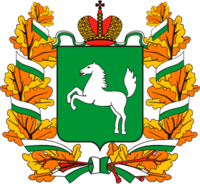 Правильность сведений, представленных в информационной карте, подтверждаю: __________________________ (_____________________________)(подпись)                                                (фамилия, имя, отчество участника)«____» __________ 2018 г.       Правильность сведений, представленных в информационной карте, подтверждаю: __________________________ (_____________________________)(подпись)                                                (фамилия, имя, отчество руководителя МО)«____» __________ 2018 г.       Форма 3к распоряжению Департамента общегообразования Томской областиСОГЛАСИЕ НА ОБРАБОТКУ ПЕРСОНАЛЬНЫХ ДАННЫХ						                        «___»_________20___ г.Я, _________________________________________________________________________,(фамилия, имя, отчество полностью)__________________________________серия ____________№_______________________(вид документа, удостоверяющего личность)выдан_____________________________________________, _________________________(кем и когда)проживающий (ая) по адресу _______________________________________________________________________________________________________________________________ настоящим даю своё согласие Областному государственному бюджетному учреждению дополнительного профессионального образования «Томский областной институт повышения квалификации и переподготовки работников образования» (далее – оператор) (или указывается иная организация) на обработку оператором (включая получение от меня и/или от любых третьих лиц с учётом требований действующего законодательства Российской Федерации) моих персональных данных и подтверждаю, что, давая такое согласие, я действую в соответствии со своей волей и в своих интересах.Согласие даётся мною в целях заключения с оператором любых договоров, направленных на оказание мне или другим лицам услуг по представлению документов в оргкомитет Конкурса «Методист года - 2017» (далее – Конкурс) для обеспечения моего участия в (указывается этап) этапе Конкурса и проводимых в рамках него мероприятий и распространяется на следующую информацию: мои фамилия, имя, отчество, год, месяц, дата и место рождения, адрес, семейное положение, образование, профессия и любая иная информация, относящаяся к моей личности, доступная либо известная в любой конкретный момент времени оператору (далее – персональные данные), предусмотренная Федеральным законом от 27 июля 2006 г. № 152-ФЗ «О персональных данных».   Настоящее согласие предоставляется на осуществление любых действий в отношении моих персональных данных, которые необходимы или желаемы для достижения указанных выше целей, включая – без ограничения – сбор, систематизацию, накопление, хранение, уточнение (обновление, изменение), использование, распространение (в том числе передача) персональных данных, а также осуществление любых иных действий с моими персональными данными с учётом требований действующего законодательства Российской Федерации.Обработка персональных данных осуществляется оператором с применением следующих основных способов (но не ограничиваясь ими): хранение, запись на электронные носители и их хранение, составление перечней.Настоящим я признаю и подтверждаю, что в случае необходимости предоставления персональных данных для достижения указанных выше целей третьим лицам (в том числе, но не ограничиваясь, Минобрнауки России и т. д.), а равно как при привлечении третьих лиц к оказанию услуг в моих интересах оператор вправе в необходимом объёме раскрывать для совершения вышеуказанных действий информацию обо мне лично (включая мои персональные данные) таким третьим лицам, а также предоставлять таким лицам соответствующие документы, содержащие такую информацию (копия паспорта, копия трудовой книжки).ДатаПодписьПриложение 2к распоряжениюДепартамента общего образования№334-р от 13.04.2018Составоргкомитета регионального конкурса «Методист года - 2018»Вторина Е.В., заместитель начальника Департамента общего образования Томской области - председатель оргкомитета.Степанов Е.В., председатель комитета общего образования Департамента общего образования Томской области.Замятина О.М., ректор Областного государственного бюджетного учреждения дополнительного профессионального образования «Томский областной институт повышения квалификации и переподготовки работников образования».Мозгалёва П.И., проректор Областного государственного бюджетного учреждения дополнительного профессионального образования «Томский областной институт повышения квалификации и переподготовки работников образования».Ефремов В.С., заведующая Центром организационно-методической работы Областного государственного бюджетного учреждения дополнительного профессионального образования «Томский областной институт повышения квалификации и переподготовки работников образования».13.04.2018                                     №334-р(фотопортрет 46 см)Карта участника регионального конкурса «Методист года - 2018»(для индивидуального участия)______________________________________________(фамилия)______________________________________________(имя, отчество)( ____________________________________________)(субъект Томской области)1. Общие сведения1. Общие сведенияНаселенный пунктДата рождения (день, месяц, год)Место рожденияАдреса в Интернете (сайт, блог и т.д.), где можно познакомиться с участником и публикуемыми им материалами 2. Работа2. РаботаМесто работы (наименование образовательной организации в соответствии с Уставом ОО)Занимаемая должностьОбщий трудовой и учебно-методический стаж (полных лет на момент заполнения анкеты)Квалификационная категорияПочетные звания и награды (наименования и даты получения)3. Образование3. ОбразованиеНазвание и год окончания организации профессионального образованияСпециальность, квалификация по дипломуДополнительное профессиональное образование за последние три года (наименования образовательных программ, модулей, стажировок и т.п., места и сроки их получения)Знание иностранных языков (укажите уровень владения)4. Методическая деятельность4. Методическая деятельностьАналитический аспектИнформационный аспектОрганизационный аспектКонсультационный аспект5. Контакты5. КонтактыДомашний адрес с индексомРабочий телефон с междугородним кодомМобильный телефонЭлектронная почтаАдрес личного сайта в ИнтернетеАдрес сайта образовательной организации в ИнтернетеДополнительные сведения об участнике Конкурса, не раскрытые предыдущими разделами (не более 500 слов). (групповое фото)Карта участника регионального конкурса «Методист года - 2018»(для коллективного участия)______________________________________________(Форма  обьединения)______________________________________________( Фамилия, имя, отчество руководителя МО)( ____________________________________________)(название образовательной организации поУставу)1. Общие сведения1. Общие сведенияНаселенный пунктАдреса в Интернете (сайт, блог и т.д.), где можно познакомиться с деятельностью методического обьединения и публикуемыми им материалами 2. Работа2. РаботаНаименование образовательной организации в соответствии с Уставом ООПочетные звания и награды членов методического обьединения(наименования и даты получения)3. Методическая деятельность3. Методическая деятельностьАналитический аспектИнформационный аспектОрганизационный аспектКонсультационный аспект4. Контакты4. КонтактыРабочий телефон с междугородним кодомМобильный телефонЭлектронная почтаДополнительные сведения, не раскрытые предыдущими разделами (не более 500 слов). 